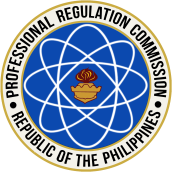 Republic of the PhilippinesProfessional Regulation CommissionPANUNUMPA NG PROPESYONAL(Oath Form)                                                                                                                                                                                Ako si [PANGALAN NG PROPESYONAL], ng [POOK NA SINILANGAN, BAYAN/LUNGSOD, PROBINSYA] ay taimtim na nanunumpa na itataguyod ko at ipagtatanggol ang Saligang Batas ng Pilipinas, na ako ay tunay na mananalig at tatalima rito; na susundin ko ang mga batas, mgautos na legal, at mga atas na ipinahayag ng mga sadyang itinakdang may kapangyarihan ng Republika ng Pilipinas; at kusa kong babalikatin ang pananagutang ito, na walang ano mang pasubali o hangaring umiwas.Taimtim pa rin akong manunumpa na sa lahat ng panahon at pook na kinaroroonan ay mahigpit akong manghahawakan sa mga etikal at tuntuning propesyonal ng mga [PROPESYON] sa Pilipinas, at marapat kong gagampanan ng buong husay sa abot ng aking makakaya ang mga tungkulin at pananagutang iniatang sa isang itinakdang [PROPESYON]	Kasihan Nawa ako ng Diyos.										(Lagda)									(ID na inisyu ng gobyerno at bilang)Nilagdaan at Pinanumpaan sa harap ko ngayong ika-                 ng taon ng ating Panginoon                              sa                                               , Pilipinas. (                                                                                                                        (Pinunong Tagapanumpa)                                                                                                                             (Katungkulang Opisyal)PLEASE SEE THE REQUIREMENTS AND PROCEDURES AT THE BACK OF THIS SHEETNote: Please print 1st page only.Basic Requirements:Duly accomplished Oath Form/Panunumpa ng Propesyonal (with date, time and venue of appointment)One (1) colored ID picture with complete nametag in plain white background taken within last three (3) monthsAny valid or government- issued ID or valid NBI ClearanceOne (1) short brown envelopeOne (1) Documentary Stamp Tax (DST)Additional Requirements:For registration without exam- photocopy of approved resolutionFor Real Estate Broker/Consultant - surety bond valid for 3 years from date of initial registrationFor Real Estate Appraiser - surety bond (for those employed in private firm) valid for 3 years from date of initial registration/Notarized Certificate of Employment (for Government Employees)For PEE/REE/RME/ARCHITECT - official receipt of payment of membership feeFor Professional Agricultural Engineer (PAE) – bio-data of PAERequirements for Authorized Representative:Non-registered professional must present any valid government-issued ID and Special Power of Attorney (SPA) duly executed individually by the applicant. Registered professional must present a valid Professional Identification Card/e-PIC and authorization letter duly signed by the concerned applicant.Procedures:On the appointment date, proceed to the appointment place and submit the duly accomplished oath form and all documentary requirements to the designated window of PRC Regional Office-Licensure and Registration Division for processing of documents; andSign the Registry Sheet and claim your Professional Identification Card and Certificate of Registration.		Note:	The Professional Identification Card (PIC) and Certificate of Registration shall be issued only after the oath taking in compliance with PRC Resolution No. 1130, series of 2018; PRC Resolution Nos. 1182, 1183 and 1193, series of 2019.		Certificate of Registration shall be claimed in the Regional Office where the application for the same		has been filed.	REMARKS:Applicant for registration under the Special Professional Licensure Examination and those who left for   abroad immediately after their examination or before the examination results are released shall:Take his/her professional oath before the Philippine Consul after securing a written approval from the Commission, upon recommendation of the concerned PRB, based on Resolution No. 1183 (registrant may send request to the PRB thru prb.secretariat@prc.gov.ph)Submit a photocopy of his/her passport pages showing personal details such as, date of entry and departure from the Philippines.Submit a Special Power of Attorney notarized by the Philippine Consul.